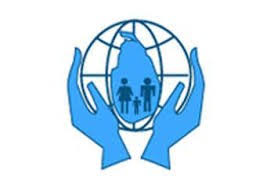 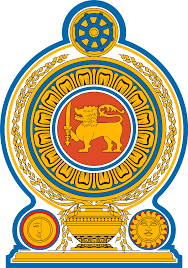 Human Rights Commission of Sri Lanka Internships -  June 2024Application FormNote: Application must be emailed with a copy of University ID card/copy of Digree Certificate   to internship.hrcsl@gmail.com  on or before July 19, 2024 to the Administrative Officer, Human Rights Commission of Sri Lanka. 01. Full name01. Full name01. Full name01. Full name02. Male/Female02. Male/Female02. Male/Female02. Male/Female03. Date of birth03. Date of birth03. Date of birth03. Date of birth04. National identity card No04. National identity card No04. National identity card No04. National identity card No05. Address05. Address05. Address05. AddressPermanent :Permanent :Permanent :Permanent :Permanent :Permanent :Permanent :Permanent :Permanent :Permanent :Permanent :Permanent :Permanent :Permanent :05. Address05. Address05. Address05. AddressCurrent:Current:Current:Current:Current:Current:Current:Current:Current:Current:Current:Current:Current:Current:06. Telephone06. Telephone06. Telephone06. Telephone07. Email07. Email07. Email07. Email08. Education08. Education08. Education08. Education08. Education08. Education08. Education08. Education08. Education08. Education08. Education08. Education08. Education08. Education08. Education08. Education08. Education08. EducationName of University or Institution Name of University or Institution Name of University or Institution Main course of studyMain course of studyMain course of studyMain course of studyMain course of studyMain course of studyFromFromFromFromToToToDegree obtained or expectedDegree obtained or expected09. Language proficiency 09. Language proficiency 09. Language proficiency 09. Language proficiency 09. Language proficiency 09. Language proficiency 09. Language proficiency 09. Language proficiency 09. Language proficiency 09. Language proficiency 09. Language proficiency 09. Language proficiency 09. Language proficiency 09. Language proficiency 09. Language proficiency 09. Language proficiency 09. Language proficiency 09. Language proficiency Your mother tongue?Your mother tongue?Your mother tongue?Your mother tongue?Your mother tongue?Your mother tongue?Your mother tongue?Your mother tongue?Your mother tongue?Your mother tongue?Your mother tongue?Your mother tongue?Your mother tongue?Your mother tongue?Your mother tongue?Your mother tongue?Your mother tongue?Your mother tongue?Other languagesOther languagesOther languagesReadReadReadReadWriteWriteWriteWriteSpeakSpeakSpeakSpeakSpeakUnderstandUnderstandOther languagesOther languagesOther languagesEasilyEasilyNot easilyNot easilyEasilyEasilyNot easilyNot easilyEasilyEasilyEasilyNot easilyNot easilyEasilyNoteasily10. If you have had previous experience including any voluntary work, internship, students’ Union/Society activities, or Social Work activities, please describe:10. If you have had previous experience including any voluntary work, internship, students’ Union/Society activities, or Social Work activities, please describe:10. If you have had previous experience including any voluntary work, internship, students’ Union/Society activities, or Social Work activities, please describe:10. If you have had previous experience including any voluntary work, internship, students’ Union/Society activities, or Social Work activities, please describe:10. If you have had previous experience including any voluntary work, internship, students’ Union/Society activities, or Social Work activities, please describe:10. If you have had previous experience including any voluntary work, internship, students’ Union/Society activities, or Social Work activities, please describe:10. If you have had previous experience including any voluntary work, internship, students’ Union/Society activities, or Social Work activities, please describe:10. If you have had previous experience including any voluntary work, internship, students’ Union/Society activities, or Social Work activities, please describe:10. If you have had previous experience including any voluntary work, internship, students’ Union/Society activities, or Social Work activities, please describe:10. If you have had previous experience including any voluntary work, internship, students’ Union/Society activities, or Social Work activities, please describe:10. If you have had previous experience including any voluntary work, internship, students’ Union/Society activities, or Social Work activities, please describe:10. If you have had previous experience including any voluntary work, internship, students’ Union/Society activities, or Social Work activities, please describe:10. If you have had previous experience including any voluntary work, internship, students’ Union/Society activities, or Social Work activities, please describe:10. If you have had previous experience including any voluntary work, internship, students’ Union/Society activities, or Social Work activities, please describe:10. If you have had previous experience including any voluntary work, internship, students’ Union/Society activities, or Social Work activities, please describe:10. If you have had previous experience including any voluntary work, internship, students’ Union/Society activities, or Social Work activities, please describe:10. If you have had previous experience including any voluntary work, internship, students’ Union/Society activities, or Social Work activities, please describe:10. If you have had previous experience including any voluntary work, internship, students’ Union/Society activities, or Social Work activities, please describe:11.  Why do you wish to serve an internship with the Human Rights Commission of Sri Lanka? (in not more than 150 words)11.  Why do you wish to serve an internship with the Human Rights Commission of Sri Lanka? (in not more than 150 words)11.  Why do you wish to serve an internship with the Human Rights Commission of Sri Lanka? (in not more than 150 words)11.  Why do you wish to serve an internship with the Human Rights Commission of Sri Lanka? (in not more than 150 words)11.  Why do you wish to serve an internship with the Human Rights Commission of Sri Lanka? (in not more than 150 words)11.  Why do you wish to serve an internship with the Human Rights Commission of Sri Lanka? (in not more than 150 words)11.  Why do you wish to serve an internship with the Human Rights Commission of Sri Lanka? (in not more than 150 words)11.  Why do you wish to serve an internship with the Human Rights Commission of Sri Lanka? (in not more than 150 words)11.  Why do you wish to serve an internship with the Human Rights Commission of Sri Lanka? (in not more than 150 words)11.  Why do you wish to serve an internship with the Human Rights Commission of Sri Lanka? (in not more than 150 words)11.  Why do you wish to serve an internship with the Human Rights Commission of Sri Lanka? (in not more than 150 words)11.  Why do you wish to serve an internship with the Human Rights Commission of Sri Lanka? (in not more than 150 words)11.  Why do you wish to serve an internship with the Human Rights Commission of Sri Lanka? (in not more than 150 words)11.  Why do you wish to serve an internship with the Human Rights Commission of Sri Lanka? (in not more than 150 words)11.  Why do you wish to serve an internship with the Human Rights Commission of Sri Lanka? (in not more than 150 words)11.  Why do you wish to serve an internship with the Human Rights Commission of Sri Lanka? (in not more than 150 words)11.  Why do you wish to serve an internship with the Human Rights Commission of Sri Lanka? (in not more than 150 words)11.  Why do you wish to serve an internship with the Human Rights Commission of Sri Lanka? (in not more than 150 words)12. What is your preferred location of work? (please mark 1, 2 , 3 .. according to your preference)12. What is your preferred location of work? (please mark 1, 2 , 3 .. according to your preference)12. What is your preferred location of work? (please mark 1, 2 , 3 .. according to your preference)12. What is your preferred location of work? (please mark 1, 2 , 3 .. according to your preference)12. What is your preferred location of work? (please mark 1, 2 , 3 .. according to your preference)12. What is your preferred location of work? (please mark 1, 2 , 3 .. according to your preference)12. What is your preferred location of work? (please mark 1, 2 , 3 .. according to your preference)12. What is your preferred location of work? (please mark 1, 2 , 3 .. according to your preference)12. What is your preferred location of work? (please mark 1, 2 , 3 .. according to your preference)12. What is your preferred location of work? (please mark 1, 2 , 3 .. according to your preference)12. What is your preferred location of work? (please mark 1, 2 , 3 .. according to your preference)12. What is your preferred location of work? (please mark 1, 2 , 3 .. according to your preference)12. What is your preferred location of work? (please mark 1, 2 , 3 .. according to your preference)12. What is your preferred location of work? (please mark 1, 2 , 3 .. according to your preference)12. What is your preferred location of work? (please mark 1, 2 , 3 .. according to your preference)12. What is your preferred location of work? (please mark 1, 2 , 3 .. according to your preference)12. What is your preferred location of work? (please mark 1, 2 , 3 .. according to your preference)12. What is your preferred location of work? (please mark 1, 2 , 3 .. according to your preference)Head office- ColomboHead office- ColomboRegional office - AmparaRegional office - AmparaRegional office - AmparaRegional office - AmparaRegional office - AmparaRegional office - AmparaRegional office - AnuradhapuraRegional office - AnuradhapuraRegional office - AnuradhapuraRegional office - AnuradhapuraRegional office - AnuradhapuraRegional office - AnuradhapuraRegional office - AnuradhapuraRegional office - AnuradhapuraSub office- KilinochchiSub office- KilinochchiRegional office – Badulla Regional office – Badulla Regional office - BatticaloaRegional office - BatticaloaRegional office - BatticaloaRegional office - BatticaloaRegional office - BatticaloaRegional office - BatticaloaRegional office - JaffnaRegional office - JaffnaRegional office - JaffnaRegional office - JaffnaRegional office - JaffnaRegional office - JaffnaRegional office - JaffnaRegional office - JaffnaSub office - PuttalumSub office - PuttalumRegional office - KalmunaiRegional office - KalmunaiRegional office - KandyRegional office - KandyRegional office - KandyRegional office - KandyRegional office - KandyRegional office - KandyRegional office - MataraRegional office - MataraRegional office - MataraRegional office - MataraRegional office - MataraRegional office - MataraRegional office - MataraRegional office - MataraSub office - MannarSub office - MannarRegional office - TrincomaleeRegional office - TrincomaleeRegional office - VavuniyaRegional office - VavuniyaRegional office - VavuniyaRegional office - VavuniyaRegional office - VavuniyaRegional office - VavuniyaDistrict office -Nuwera EliyaDistrict office -Nuwera EliyaDistrict office -Nuwera EliyaDistrict office -Nuwera EliyaDistrict office -Nuwera EliyaDistrict office -Nuwera EliyaDistrict office -Nuwera EliyaDistrict office -Nuwera EliyaSub office - RatnapuraSub office - RatnapuraIf you selected the Head Office, please mark the Divison you are preferred (1,2,3)  given below.If you selected the Head Office, please mark the Divison you are preferred (1,2,3)  given below.If you selected the Head Office, please mark the Divison you are preferred (1,2,3)  given below.If you selected the Head Office, please mark the Divison you are preferred (1,2,3)  given below.If you selected the Head Office, please mark the Divison you are preferred (1,2,3)  given below.If you selected the Head Office, please mark the Divison you are preferred (1,2,3)  given below.If you selected the Head Office, please mark the Divison you are preferred (1,2,3)  given below.If you selected the Head Office, please mark the Divison you are preferred (1,2,3)  given below.If you selected the Head Office, please mark the Divison you are preferred (1,2,3)  given below.If you selected the Head Office, please mark the Divison you are preferred (1,2,3)  given below.If you selected the Head Office, please mark the Divison you are preferred (1,2,3)  given below.If you selected the Head Office, please mark the Divison you are preferred (1,2,3)  given below.If you selected the Head Office, please mark the Divison you are preferred (1,2,3)  given below.If you selected the Head Office, please mark the Divison you are preferred (1,2,3)  given below.If you selected the Head Office, please mark the Divison you are preferred (1,2,3)  given below.If you selected the Head Office, please mark the Divison you are preferred (1,2,3)  given below.If you selected the Head Office, please mark the Divison you are preferred (1,2,3)  given below.If you selected the Head Office, please mark the Divison you are preferred (1,2,3)  given below.Inquiries & InvestigationEducation & Special ProgrammeEducation & Special ProgrammeEducation & Special ProgrammeEducation & Special ProgrammeEducation & Special ProgrammeResearch & MonitoringResearch & MonitoringResearch & MonitoringResearch & MonitoringInternational RelationsInternational RelationsInternational RelationsInternational RelationsInternational RelationsAdministration DivisionAdministration DivisionAdministration Division13. State how many days per week you will be able to intern at the Commission13. State how many days per week you will be able to intern at the Commission13. State how many days per week you will be able to intern at the Commission13. State how many days per week you will be able to intern at the Commission13. State how many days per week you will be able to intern at the Commission13. State how many days per week you will be able to intern at the Commission13. State how many days per week you will be able to intern at the Commission13. State how many days per week you will be able to intern at the Commission13. State how many days per week you will be able to intern at the Commission13. State how many days per week you will be able to intern at the Commission13. State how many days per week you will be able to intern at the Commission13. State how many days per week you will be able to intern at the Commission13. State how many days per week you will be able to intern at the Commission13. State how many days per week you will be able to intern at the Commission13. State how many days per week you will be able to intern at the Commission13. State how many days per week you will be able to intern at the Commission13. State how many days per week you will be able to intern at the Commission13. State how many days per week you will be able to intern at the CommissionFive days per weekFive days per weekFour days per weekFour days per weekFour days per weekFour days per weekFour days per weekFour days per weekFour days per weekFour days per weekFour days per weekFour days per weekThree days per weekThree days per weekThree days per weekThree days per weekThree days per weekThree days per week14. Two non-related referees with contact details(Name, designation, Institution, telephone & email) (compulsory):14. Two non-related referees with contact details(Name, designation, Institution, telephone & email) (compulsory):14. Two non-related referees with contact details(Name, designation, Institution, telephone & email) (compulsory):14. Two non-related referees with contact details(Name, designation, Institution, telephone & email) (compulsory):14. Two non-related referees with contact details(Name, designation, Institution, telephone & email) (compulsory):14. Two non-related referees with contact details(Name, designation, Institution, telephone & email) (compulsory):14. Two non-related referees with contact details(Name, designation, Institution, telephone & email) (compulsory):14. Two non-related referees with contact details(Name, designation, Institution, telephone & email) (compulsory):14. Two non-related referees with contact details(Name, designation, Institution, telephone & email) (compulsory):14. Two non-related referees with contact details(Name, designation, Institution, telephone & email) (compulsory):14. Two non-related referees with contact details(Name, designation, Institution, telephone & email) (compulsory):14. Two non-related referees with contact details(Name, designation, Institution, telephone & email) (compulsory):14. Two non-related referees with contact details(Name, designation, Institution, telephone & email) (compulsory):14. Two non-related referees with contact details(Name, designation, Institution, telephone & email) (compulsory):14. Two non-related referees with contact details(Name, designation, Institution, telephone & email) (compulsory):14. Two non-related referees with contact details(Name, designation, Institution, telephone & email) (compulsory):14. Two non-related referees with contact details(Name, designation, Institution, telephone & email) (compulsory):14. Two non-related referees with contact details(Name, designation, Institution, telephone & email) (compulsory):15.  Signature and Date      15.  Signature and Date      15.  Signature and Date      15.  Signature and Date      15.  Signature and Date      15.  Signature and Date      15.  Signature and Date      15.  Signature and Date      15.  Signature and Date      15.  Signature and Date      15.  Signature and Date      15.  Signature and Date      15.  Signature and Date      15.  Signature and Date      15.  Signature and Date      15.  Signature and Date      15.  Signature and Date      15.  Signature and Date      